Country Day Montessori School New Student ApplicationToday’s Date:____________  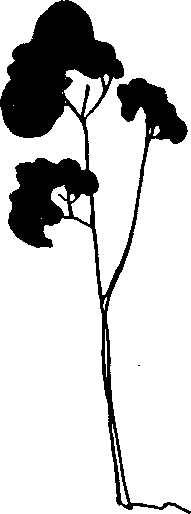 Name of child________________________________________________ Birthdate________________Home phone____________________________Primary email__________________________________Address__________________________________City____________________Zip_______________ Father’s name_______________________________________Cell Phone____________________ Mother’s name_______________________________________Cell Phone____________________If child < 3 years old, date fully potty trained __________ 			 	Please Indicate Program of Interest:	  Circle Grade: Preschool        Kindergarten       1st grade  ___      _____ 5 Day Program (Monday - Friday) 9:00 a.m. - 3:00 p.m. 				           10 payments x $685.00___		     _____ 3 Day Program (Mon. Tues. Wed.) 9:00 a.m. - 3:00 p.m.			       	           10 payments x $625.00                 	*Limited space - priority given to our youngest students. 		     _____Morning care option:  	7:30 a.m. - 9:00 a.m			       	         	    Monthly add on payment x $  75.00___     _____ After school care option:  3:00 p.m. - 5:30 p.m				                 Monthly add on payment x $135.00 			~~~~~~~~~~~~~~~~~~~~~~~~~~~~~~~~~~~~~~~~~~I understand my child might be placed on a wait list if Country Day Montessori does not have a current opening. I have read the Enrollment process and understand when my child is offered placement, I will be notified by phone and email. For this reason, I will inform Country Day Montessori if the above contact information changes. I have read and understand the Program Fees and Tuition Schedule associated with enrollment at CDM.Parent Signature: ____________________________________________________________________To confirm a place on the waitlist, please staple a non-refundable application fee of $75.00 and return this form to CDM.    ===========================================================================================================                                                                                                                  Application rcvd _______(date)Fee rcvd ________ (check number) Entered on wait list __________ (initial)	  Enrolled ________(date/initial)